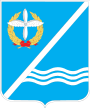 Совет Качинского муниципального округа города СевастополяРЕШЕНИЕ  № 06/3202 февраля 2017                                                                                           пгт. Кача« О работе местной администрации  Качинского муниципального округа за период с 01.11.2015  по  01.12. 2016».      Заслушав  отчет  Главы  ВМО  Качинский   МО,  исполняющего  полномочия  председателя  Совета,  Главы  местной  администрации  Качинского   муниципального  округа  Герасим Н.М.  о  работе  местной  администрации  Качинского  муниципального  округа,  руководствуясь  Федеральным  законом     от  06.10.2003  года  №  131-ФЗ  «Об  общих  принципах  организации  местного самоуправления в Российской Федерации», законом Севастополя  102-ЗС  от  30.12.2014  г.  «О  местном  самоуправлении  в  городе  Севастополе»,  Уставом  внутригородского  муниципального  образования  города  Севастополя  Качинский  муниципальный округ, Совет Качинского  муниципального округа, РЕШИЛ:1.  Отчет  Главы  ВМО  Качинский   МО,  исполняющего  полномочия  председателя  Совета,  Главы  местной  администрации  Качинского муниципального  округа  Герасим Н.М. о  работе  местной  администрации  Качинского  муниципального  округа  за  период  с  01.11.2015  по 01.12.2016  принять к сведению.2.  Работу  Главы  ВМО  Качинский МО,  исполняющего  полномочия  председателя  Совета,  Главы  местной  администрации  Качинского  муниципального  округа  Герасим Н.М.   и  местной  администрации Качинского   муниципального  округа  за  период  с  01.11. 2015  по  01.12.2016   считать удовлетворительной.3. Обнародовать настоящее решение на официальном сайте Правительства города Севастополя и на официальном сайте внутригородского муниципального образования Качинский муниципальный округ. 4. Настоящее решение вступает в силу со дня его обнородования.5. Контроль за исполнением настоящего решения возложить на  Главу ВМО Качинский  МО, исполняющего полномочия председателя Совета, Главу местной администрации Герасим Н.М.II созывVI сессия                  2016 - 2021гг.Глава ВМО Качинский МО, исполняющий полномочия председателя Совета,Глава местной администрацииН.М. Герасим